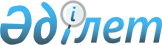 О Рабочей группе по выработке предложений о внесении изменений и дополнений в Конституцию Республики КазахстанРаспоряжение Президента Республики Казахстан от 28 марта 2022 года № 293.
      1. В целях выработки предложений о внесении изменений и дополнений в Конституцию Республики Казахстан, направленных на реализацию Послания Главы государства народу Казахстана от 16 марта 2022 года "Новый Казахстан: путь обновления и модернизации", образовать Рабочую группу в составе согласно приложению к настоящему распоряжению.
      2. Рабочей группе выработать предложения в месячный срок. СОСТАВ    
Рабочей группы по выработке предложений о внесении изменений и дополнений в Конституцию Республики Казахстан    
					© 2012. РГП на ПХВ «Институт законодательства и правовой информации Республики Казахстан» Министерства юстиции Республики Казахстан
				Подлежит опубликованию в 
Собрании актов Президента и 
Правительства Республики 
Казахстан 
      Президент        Республики Казахстан

К. Токаев  
ПРИЛОЖЕНИЕ к  
распоряжению Президента  
Республики Казахстан от 28  
марта 2022 года № 293     
Жиенбаев Ержан Нурланович
-
заместитель Руководителя Администрации Президента Республики Казахстан, руководитель Рабочей группы
Мусин Канат Сергеевич
-
Министр юстиции Республики Казахстан, заместитель руководителя Рабочей группы
члены Рабочей группы: 
члены Рабочей группы: 
члены Рабочей группы: 
Абдрасулов Ермек Баяхметович
-
профессор кафедры теории и истории государства и права, конституционного права Евразийского национального университета им. Л. H. Гумилева, доктор юридических наук
Азимова Эльвира Абилхасимовна
-
Уполномоченный по правам человека в Республике Казахстан
Аубакирова Индира Ураловна
-
профессор Высшей школы права АО "Университет КАЗГЮУ им. М.С. Нарикбаева", доктор юридических наук
Баймолдина Зауреш Хамитовна
-
ректор Академии правосудия при Верховном Суде Республики Казахстан, кандидат юридических наук
Башимов Марат Советович
-
директор Экспертного института Европейского права и прав человека, доктор юридических наук, профессор
Волков Владимир Васильевич
-
председатель Комитета по конституционному законодательству, судебной системе и правоохранительным органам Сената Парламента Республики Казахстан
Жугунисов Жаслан Есенгалиевич
-
заместитель Руководителя Аппарата Мажилиса Парламента Республики Казахстан
Идрышева Сара Кимадиевна
-
профессор департамента частного права АО "Университет КАЗГЮУ им. М. С. Нарикбаева", доктор юридических наук
Каляева Эльмира Абдыковна
-
заместитель директора РГП на ПХВ "Институт парламентаризма", доктор юридических наук
Кожахметов Арман Тулешович
-
председатель Комитета по законодательству и судебно-правовой реформе Мажилиса Парламента Республики Казахстан
Нурмагамбетов Аманжол Магзумович
-
заведующий кафедрой гражданского, трудового и экологического права юридического факультета Евразийского национального университета им. Л. H. Гумилева, доктор юридических наук, профессор
Нурмуханов Бакыт Маратович
-
руководитель аппарата Конституционного Совета Республики Казахстан
Онгарбаев Еркин Ануарович
-
проректор по учебной работе Евразийского национального университета им. Л. H. Гумилева, доктор юридических наук, профессор
Тукиев Аслан Султанович
-
председатель судебной коллегии по административным делам Верховного Суда Республики Казахстан
Уакпаев Марат Султанович
-
заместитель Руководителя Аппарата Сената Парламента Республики Казахстан
Ударцев Сергей Федорович
-
руководитель научно-исследовательских проектов правовой политики, конституционного законодательства и государственного управления АО "Университет КАЗГЮУ им. М. С. Нарикбаева", доктор юридических наук, профессор
Чиндалиев Асет Казакбаевич
-
заместитель Генерального Прокурора Республики Казахстан